Skalica 24.04.2023Na okamžité uverejnenieSkalica sa pripravuje na letnú turistickú sezónu 2023 Letnú turistickú sezónu zaháji mesto Skalica v sobotu 20. mája 2023 festivalom Trdlofest 2023.Od soboty 20. mája 2023 budú každý víkend až do konca letnej sezóny sprístupnené skalické pamiatky. V každej pamiatke sa počas víkendov (sobota a nedeľa) a počas sviatkov v čase od 11:00 do 17:00 hod. bude nachádzať sprievodca, ktorý návštevníkom poskytne odborný výklad o danej pamiatke. Sprevádzanie bude fungovať na základe turistického pasu, ktorý si návštevníci zakúpia v Turistickej informačnej kancelárii alebo v Rotunde sv. Juraja a tento im umožní vstup do každej z našich 12 pamiatok. Popri víkendovom sprevádzaní v letnej sezóne si môžete u nás v TIK-u celoročne (7 dní v týždni) objednať prehliadku so sprievodcom po skalických pamiatkach, kedy si sami návštevníci zvolia výber pamiatok a čas sprevádzania.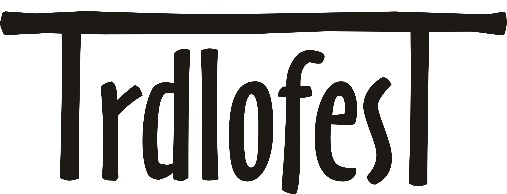 Srdečne Vás pozývame na tradičný festival trdelníka, vína a dobrej nálady do Skalice – 20. mája 2023 sa uskutoční podujatie Trdlofest, na ktorom si okrem ochutnávok trdelníka a vína budete môcť vyskúšať aj ako chutí skalický šumajster a zázvorník. Toto podujatie už tradične otvára v Skalici letnú turistickú sezónu. V nádvorí Vínotéky u františkánov bude pre milovníkov kvalitnej kávy pripravená café zóna.Vinohradnícky spolek Skalica si v rajskom nádvorí františkánskeho kláštora pripravil regionálnu výstavu vín, na ktorej budete môcť počas podujatia ochutnať vína nielen domácich vinárov, ale aj vína z regiónu.Počas celého dňa bude pre návštevníkov vo františkánskej záhrade pripravený bohatý kultúrny program, v ktorom sa predstavia folklórne súbory Skaličan a Skaličan – seniori, detský folklórny súbor Skaličánek, ľudové hudby Zlatnica a Zlatnička, Spjeváčci a Raubíri zo ZUŠ Dr.Janka Blaha Skalica, Terchovská muzika Sokolie s hosťami a mužský spevácky zbor URBAN. Podujatie oživia aj vystúpenia detského folklórneho súboru Hradišťánek,  folklórneho súboru Rusava a cimbálovej muziky Bukovinka. Na záver festivalu vystúpi vo večerných hodinách populárna slovenská kapela Kollárovci.Pre deti je počas celého dňa zabezpečený detský kútik, kde sa najmenší návštevníci budú môcť zabaviť pri dobových hrách a povoziť sa na drevenom kolotoči.Na návštevníkov čakajú aj bohaté sprievodné aktivity, medzi ktoré patria výstavy v Záhorskom múzeu a v Galérii u františkánov. V stánkoch čaká na návštevníkov bohatá ponuka občerstvenia, rôznych pochutín a remeselných výrobkov.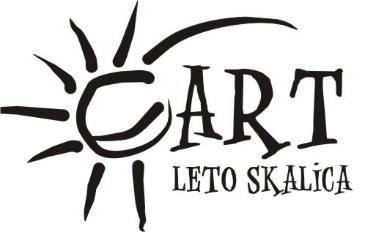 Aj v tomto roku je pripravené pre občanov mesta Skalica, ale aj jeho návštevníkov obľúbené podujatie počas letných prázdnin - Artleto. Piatkové večery budú patriť fanúšikom country, folku a rocku, pripravujeme aj večer s alternatívnou hudbou. Pre najmenších divákov sú pripravené obľúbené nedeľňajšie podvečerné divadielka.Milovníci ľudovej hudby sa môžu tešiť na piatok 1. septembra 2023, kedy oslavujeme Deň ústavy SR. Na tento deň pripravujeme nové podujatie s názvom ,,Cimbálky v meste", kedy pred skalickými gastro-prevádzkami v centre mesta budú celé popoludnie vyhrávať rôzne cimbalové hudby.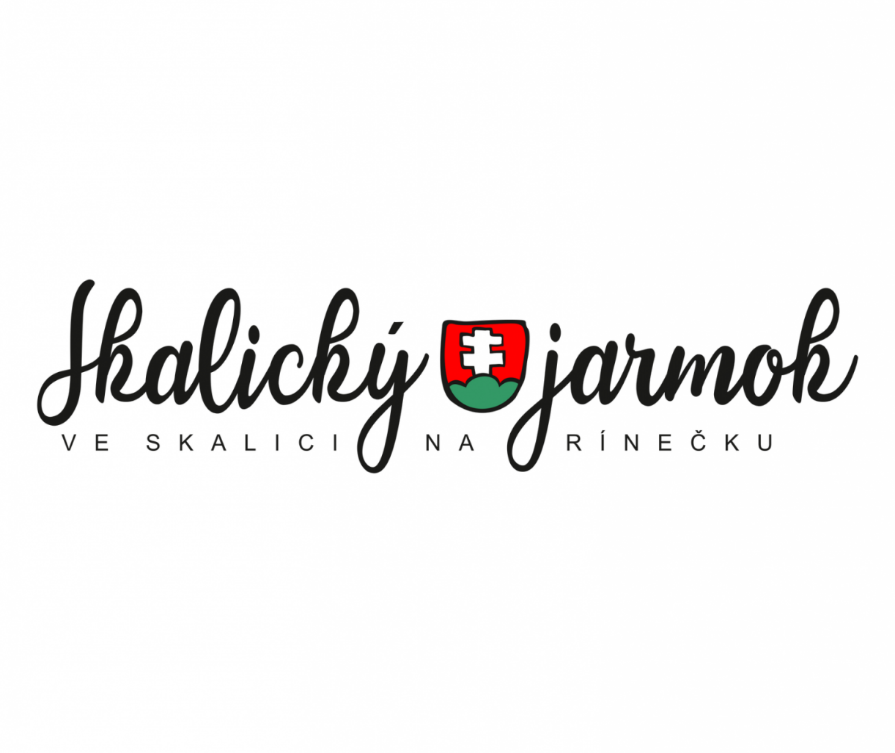 Mesto Skalica pripravuje podujatie s názvom Skalický jarmok spojené so sprievodným programom. Uskutoční sa v piatok 8. a v sobotu 9. septembra 2023 na Námestí slobody a v priľahlom centre mesta Skalica. Vstup na jarmok bude pre všetkých zdarma. Novinky na letnú sezónu 2023:nový orientačno-navigačný systém s piktogramami po meste, ktorý bude slúžiť pre lepšiu orientáciu návštevníkov nový propagačný materiál s orientáciou na technické pamiatky prihraničného regiónu Skalica - Hodonín. Zameraný je na Expozíciu kníhtlače, Mlyn bratov Pilárikových a Ľadovňu. Taktiež tam nájdete zaujímavosti z miest: Holíč, Kopčany, Gbely, Hodonín, Ratíškovice, Dubňany a mnohé ďalšie. Propagačný materiál si môžete zdarma vyzdvihnúť v TIK mesta Skalica. nový propagačný materiál Skalické špeciality, leták Osobnosti mesta Skalica a aktualizovaná mapa mesta Skalica Mesto Skalica ukončilo realizáciu projektu „Rozvoj turistickej infraštruktúry prihraničného regiónu“, ktorého hlavným cieľom je spoločná propagácia a prezentácia kultúrneho a prírodného dedičstva prihraničného regiónu. V rámci projektových aktivít sa pre deti v Zlatníckej doline, na Skalických rybníkoch a v prístave na Baťovom kanáli nainštalovalo 12 herných edukačných tabúľ o faune a flóre nášho regiónu. Pre návštevníkov Skalických rybníkov sa pre oddych osadili nové lavičky. Projekt je realizovaný a spolufinancovaný v rámci Fondu malých projektov programu INTERREG V-A SR-ČR (EŠIF).novinkou je tiež Skalická levanduľa pri Baťovom kanále, na objednávku je možnosť fotografovania, organizované budú workshopy o viazaní kytíc a vencov, náučné informácie a rady o pestovaní levandule. Pred vstupom na levanduľové pole treba kontaktovať pani Danu Chocholáčkovú, tel.: +421 910 277743, mail: danka.chocholackova@gmail.com nový dizajn web stránky TIK-u prispeje k lepšiemu a prehľadnejšiemu získavaniu turistických informácií, stránka je tiež preložená v anglickom a nemeckom jazyku počas letnej sezóny budú organizované nové tematické prehliadky pre deti po pamiatkach mesta Skalicarozšírili sme ponuku sprevádzania v španielskom jazyku a v TIK-u potešia turistov nové suveníry s logom mesta Skalica s podnikateľmi v cestovnom ruchu v meste Skalica pripravujeme spoločný propagačný materiál so zľavami pre turistov. Cieľom je propagácia danej prevádzky a ponuka zvýhodnených služieb pre turistov. návštevníci naďalej môžu využiť bezplatné wi-fi-pripojenie v TIK-u, stiahnuť si aplikáciu Geohra, ktorá ich zábavnou formou prevedie po pamiatkach. Celoročne ponúkame prehliadky obohatené o spustenie technickej časti Mlynu bratov Pilárikových. Ing. Renáta Medňanskávedúca oddelenia marketingu a cestovného ruchu mobil: +421 908 759 909e-mail: mednanska.renata@mesto.skalica.sk